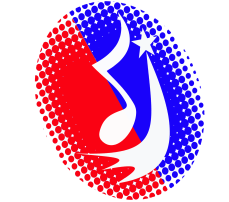    ЗАЯВКА НА УЧАСТИЕ                                                                                                                                                                                                                             V Всероссийский дистанционный конкурс национальных культур«Великая страна – талантами полна»(26.12.2020 г. - 08.01.2021 г.)ВНИМАНИЕ!!! Вся информация указанная в заявке идёт в наградные листы и локальные акты ОРГКОМИТЕТА   ЗАЯВКА НА УЧАСТИЕ                                                                                                                                                                                                                             V Всероссийский дистанционный конкурс национальных культур«Великая страна – талантами полна»(26.12.2020 г. - 08.01.2021 г.)ВНИМАНИЕ!!! Вся информация указанная в заявке идёт в наградные листы и локальные акты ОРГКОМИТЕТА   ЗАЯВКА НА УЧАСТИЕ                                                                                                                                                                                                                             V Всероссийский дистанционный конкурс национальных культур«Великая страна – талантами полна»(26.12.2020 г. - 08.01.2021 г.)ВНИМАНИЕ!!! Вся информация указанная в заявке идёт в наградные листы и локальные акты ОРГКОМИТЕТА   ЗАЯВКА НА УЧАСТИЕ                                                                                                                                                                                                                             V Всероссийский дистанционный конкурс национальных культур«Великая страна – талантами полна»(26.12.2020 г. - 08.01.2021 г.)ВНИМАНИЕ!!! Вся информация указанная в заявке идёт в наградные листы и локальные акты ОРГКОМИТЕТАСтрана, Город (населённый пункт)Название коллектива /Ф.И.O. солистаУчреждение, представляющее коллектив, участникаполное наименование/сокращённое(ПОЖАЛУЙСТА, заполняйте внимательно. Данные будут занесены в наградные листы)ФИО руководителя (педагога), концертмейстераРепертуар(автор слов, композитор (если есть), название произведения/композиции, хронометраж)БУДЬТЕ ВНИМАТЕЛЬНЫ, в данную ячейку необходимо внести полную информацию о репертуареНоминация, направление/инструментВозрастная группа/возраст участникаКоличество участниковСпособ оплатыКонтактная информация(телефон моб. (обязательно),e-mail, почтовый адрес)